Balástya Községi Önkormányzat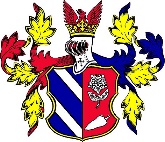 Polgármesterétől                                     6764 Balástya, Rákóczi u. 5telefon: 62/278-222, 578-160 fax: 62/278-320, e-mail: polgarmester@balastya.huM E G H Í V ÓBalástya Községi Önkormányzat Képviselő-testülete2020. október 07. napján (szerda) 10.00 órakortartja soron kívüli, nyilvános képviselő-testületi ülését a Polgármesteri Hivatal Tanácskozó termében, melyre tisztelettel meghívom.A Képviselő-testületi ülés témája: 1. A Balástyai Integrált Szociális Intézmény vezetőjének megbízása2. Földhasznosítási kötelezettség teljesítésére irányuló megbízási szerződés megkötésével kapcsolatos döntés a 2020-2021. gazdasági évre vonatkozóanA témák fontosságára való tekintettel feltétlen és pontos megjelenését kérem.Balástya, 2020. október 05.					Ujvári László s.k.polgármester 